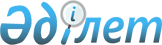 О Правилах общего водопользования на водных объектах Актюбинской области
					
			Утративший силу
			
			
		
					Решение маслихата Актюбинской области от 14 июля 2010 года № 312. Зарегистрировано Департаментом юстиции Актюбинской области 2 августа 2010 года № 3340. Утратило силу решением Актюбинского областного маслихата от 18 апреля 2012 года № 40      Сноска. Утратило силу решением Актюбинского областного маслихата от 18.04.2012 № 40.      

В соответствии с подпунктом 1) статьи 38 Водного кодекса Республики Казахстан от 9 июля 2003 года № 481 и подпунктом 15) пункта 1 статьи 6 Закона Республики Казахстан от 23 января 2001 года № 148 «О местном государственном управлении и самоуправлении в Республике Казахстан» областной маслихат РЕШАЕТ:



      1. Утвердить Правила общего водопользования на водных объектах Актюбинской области.



      2. Решение областного маслихата от 12 сентября 2006 года № 293 «О Правилах общего водопользования на водных объектах Актюбинской области» (зарегистрированное в Реестре государственной регистрации нормативных правовых актов за № 3188, опубликованное 10 октября 2006 года № 123 в газетах «Ақтөбе, «Актюбинский вестник») признать утратившим силу.



      3. Настоящее решение вводится в действие по истечении десяти календарных дней после дня их первого официального опубликования.      Председатель сессии                 Секретарь

      областного маслихата           областного маслихата       Ж. СЕЙТПАГАМБЕТОВ                 Б. УРДАБАЕВ

Утверждено

решением областного маслихата

от 14 июля 2010 года № 312 Правила

общего водопользования на водных объектах Актюбинской области

      1. Настоящие правила общего водопользования разработаны в соответствии с подпунктом 1) статьи 38, статьей 92, пунктом 5 статьи 95 Водного кодекса Республики Казахстан от 9 июля 2003 года № 481 и приказом министра сельского хозяйства Республики Казахстан от 19 октября 2009 года № 595 «Об утверждении типовых правил общего водопользования в Республике Казахстан», зарегистрированного в реестре государственной регистрации нормативных правовых актов за № 5977.



      2. В целях экологической, технической и санитарно-эпидемиологической безопасности населения, с учетом особенностей региональных условий на водных объектах, Актюбинской области не допускается:

      купание в местах, где установлены предупредительные и запрещающие знаки;

      при нецентрализованном питьевом и хозяйственно-бытовом водоснабжении забор воды непосредственно из поверхностных и подземных водных объектов без наличия положительного заключения уполномоченного органа в области санитарно-эпидемиологического благополучия населения в целом на эти водные объекты и обязательной регистрации его в местном исполнительном органе области;

      использование водных объектов для водопоя скота в зонах санитарной охраны и при отсутствии водопойных площадок и других устройств, предотвращающих загрязнение и засорение водных объектов в порядке общего водопользования. В противном случае, местные исполнительные органы проводят мероприятия по обустройству водопойных площадок;

      на водоемах в местах массового скопления населения катание на маломерных судах и других плавучих средствах, кроме маломерных судов и иных средств, используемых для спасения пострадавших, а также судов и средств, используемых на организованных пляжах.



      3. На водных объектах, признанных местами обитания диких водоплавающих птиц, ценных видов пушных зверей, рыбных ресурсов и других водных животных в период гнездования и нереста, установить ограничение права общего водопользования в соответствии с пунктом 2 настоящих Правил.



      4. На водоемах, предоставленных в обособленное или совместное использование, учитываются требования общего водопользования, установленные настоящими Правилами.



      5. Для объявления условий или запрета общего водопользования, водопользователь, осуществляющий обособленное или совместное водопользование, представляет в местный представительный орган области заявление, в котором обосновывается необходимость их принятия.



      6. На незакрепленных водных объектах установка запретительных знаков, плакатов с предупреждениями о размерах штрафов за нарушение настоящих Правил обеспечиваются местными исполнительными органами.



      7. Ограничение движения судов, осуществляемое с целью соблюдения безопасности плавания, регламентируется Законом Республики Казахстан от 6 июля 2004 года «О внутреннем водном транспорте» и Законом Республики Казахстан от 17 января 2002 года «О торговом мореплавании».



      8. О запрещении купания и других условиях осуществления общего водопользования население оповещается через средства массовой информации, специальными информационными знаками.
					© 2012. РГП на ПХВ «Институт законодательства и правовой информации Республики Казахстан» Министерства юстиции Республики Казахстан
				